RISING LA HOUSE DUO SHIP WREK DROP NEW SINGLE “WAIT FOR YOU” LISTEN HERE:  https://BigBeat.lnk.to/WFYPROUT TODAY VIA BIG BEAT RECORDS!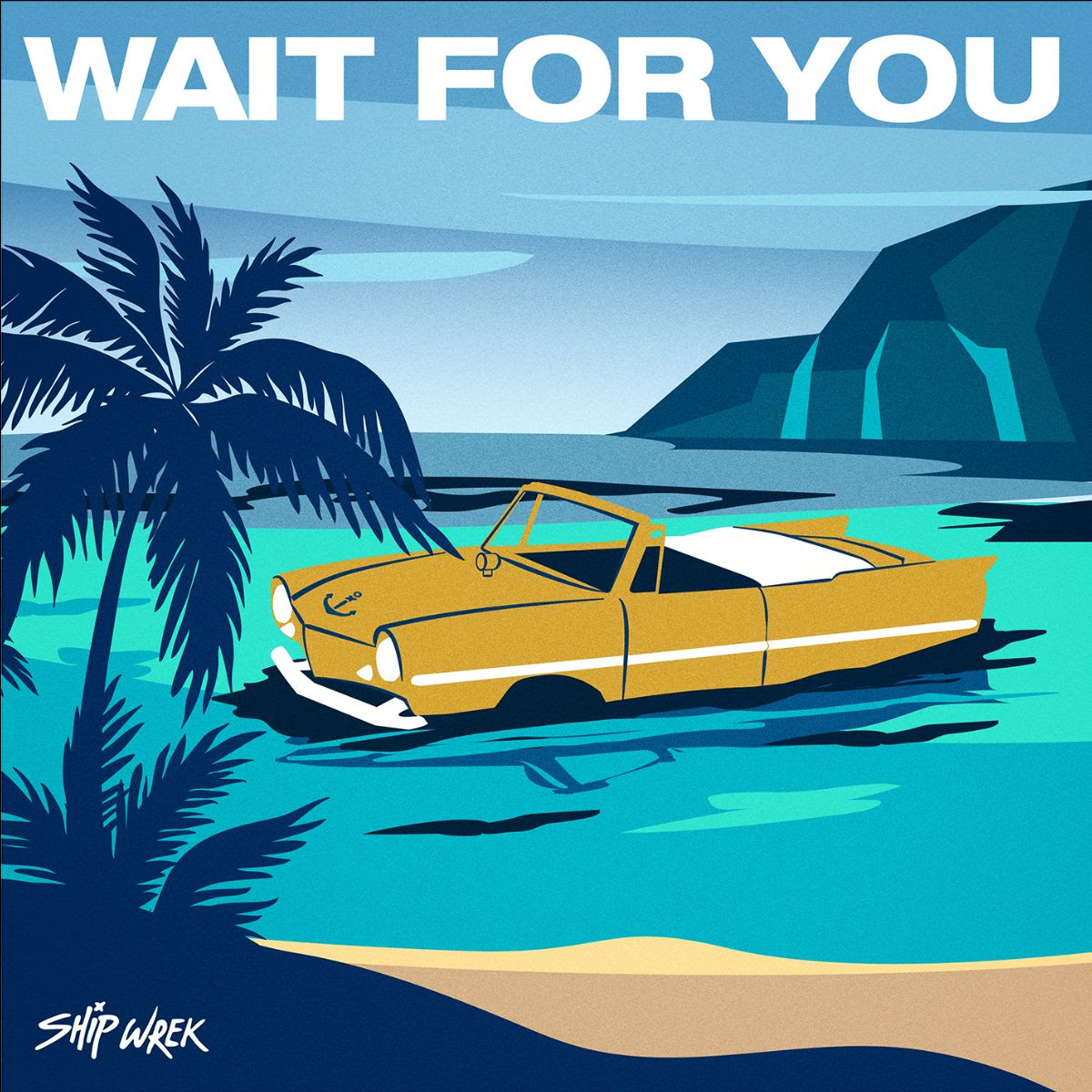 DOWNLOAD ARTWORK HEREHot on the heels of a playing a jam-packed opening set for Jauz in Chicago and a surprise b2b with The Chainsmokers in LA, the prodigious, meteoric-rising LA house duo Ship Wrek is thrilled to announce the release of their latest single “Wait For You”. In keeping with their lush, coastal vibe (which crosses over into their visual aesthetic), the hook-laden earworm is exactly what we all need to sail us off into the weekend - LISTEN HERE!Comprised of producers Tripp Churchill and Collin Maguire, Ship Wrek has been churning out hit after hit for the past three years, already having amassed hundreds of millions of streams. With their sights set on taking over the house scene, Ship Wrek is already receiving support from dance titans like Skrillex, Jauz, The Chainsmokers, Diplo, Zedd, Dillon Francis, and Tiesto. Combine that with over half a million monthly listeners on Spotify and editorial blog support, it’s safe to say that Ship Wrek is already well on their way to the top. Their bootleg of Skrillex & Boys Noize “Turn Off The Lights” was also just included in Dog Blood’s “Clap Back Vol 1” mix! With constant new developments, their Instagram numbers doubling (including follows from the likes of Skrillex, Diplo and Dillon Francis), and a consistent stream of new music on the horizon, this upcoming Fall is shaping up to be the biggest quarter for Ship Wrek yet. CONNECT WITH SHIP WREK:Instagram | Facebook | Twitter | SpotifyPRESS ASSETS: https://press.wearebigbeat.com/singles/ship-wrek/ FOR MORE INFORMATION:Paige Rosoff – Big Beat Records Paige.Rosoff@atlanticrecords.com